Create an app display similar to the one below. Users should be able to enter a number at the top and then click a button of their choice. The display at the bottom should update in the following way after each click:If the new number after the calculation is even, it should display a message stating “Your new number is ___ which is an even number.”Otherwise it should just state “Your new number is ___.”The number input box should clear out after a button is clicked.Ex. Enter 5 and click Subtract. Message states: Your new number is -5.Enter 12 and click Add.Message states: Your new number is 7.Enter 4 and click Multiply.Message states: Your new number is 28 which is an even number.Use a function for repeated code.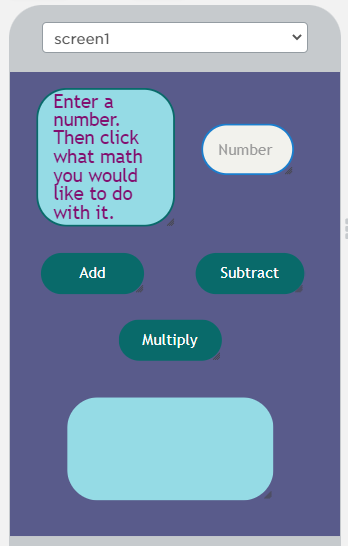 